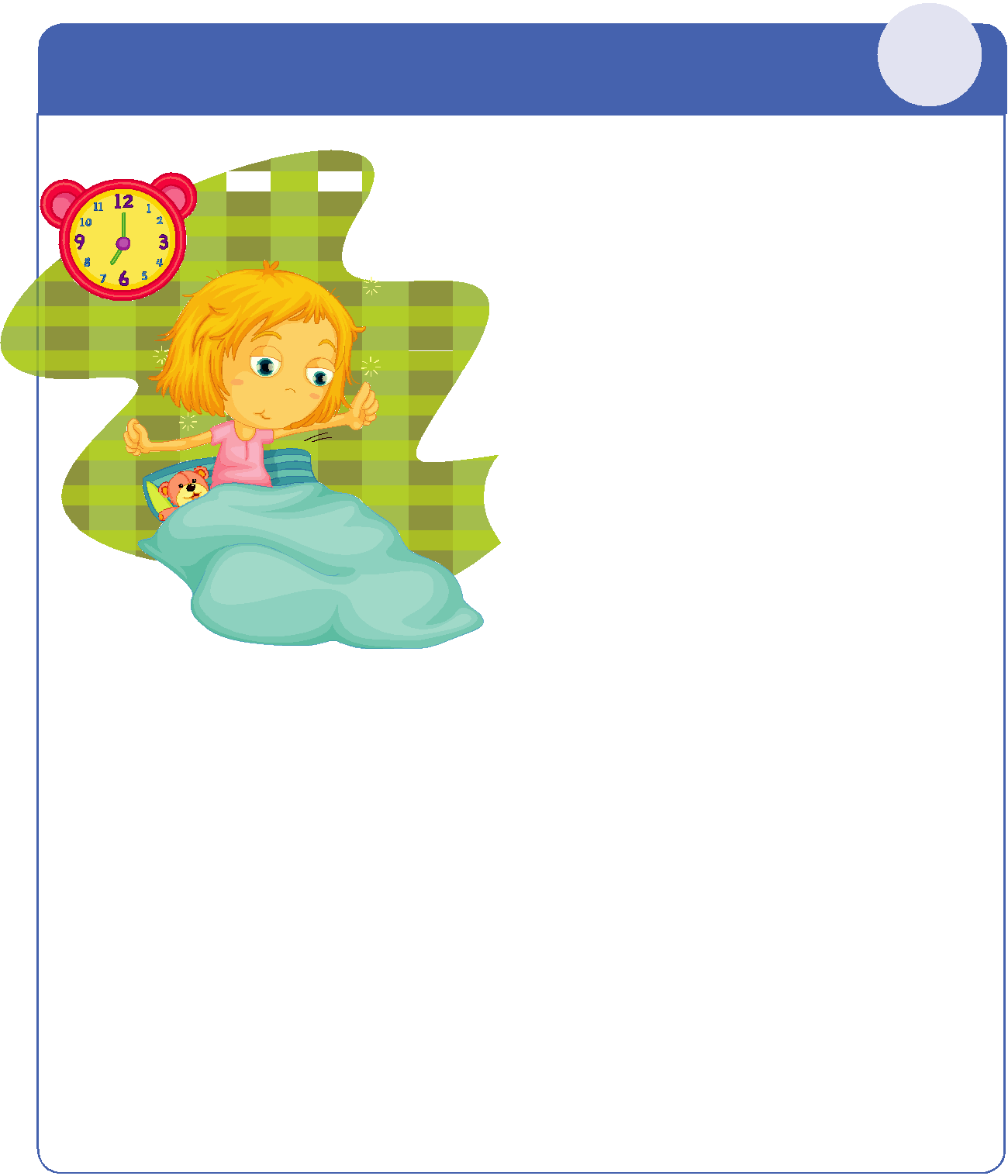 На режим детского сада нужно перейти минимум за месяц. Причина в физиологии малыша. Если ребенок привык обедать в час дня, то к этому времени у него начинает вырабатываться же-лудочный сок и он испытывает чувство голода.Такой малыш не захочет кушать в 11:30, когдав ясельной группе начнется обед. Потом, к ча-су дня, он проголодается и не сможет уснуть в тихий час или будет постоянно просыпать-ся и плакать. Таким же образом на ребен-ка повлияет смещенное время дневного сна.Какого режима дня придерживатьсяПостепенно	переходите	на	режимдня	детского	сада.	Завтрак	начинаетсяв 08:30, прогулка с 09:40 до 11:20, обед в 11:40, сонс 12:10 до 14:40, полдник в 15:00, ужин в 16:15.Вечером укладывайте ребенка спать не позд-нее 21:00. Это связано с возрастными периодами дневной выносливости и выработкой гормоновсна и роста – мелатонина, а при переутомлении и «перегуле» – кортизола, гормона стресса.Что нужно знать о периодах дневной выносливостиПериод выносливости – это временной промежуток без сна, который ребенок может выдер-жать без переутомления. То есть это период времени с момента, когда малыш начал просыпать-ся, до момента, когда он заснет.Для ребенка двух лет период дневной выносливости длится 5–6 часов. Это значит, что если ваш ребенок проснулся после дневного сна в 14:40, то в 19:40–20:40 он устанет и захочет спать. Точная продолжительность дневной выносливости индивидуальна: один малыш готов уснуть через 5 ча-сов, другой – только через 6.Задание для семьиПостепенно переходите на режим дня детского сада. Отслеживайте время, когда ребенку нуж-но погулять, поесть и ложиться спать. Проговаривайте ему: «Тебе пора спать», «Сейчас погуляем и пойдем кушать».Ребенок будет меньше уставать, если заранееРебенок будет меньше уставать, если заранееРебенок будет меньше уставать, если заранееРебенок будет меньше уставать, если заранееРебенок будет меньше уставать, если заранее3-йперейдет на режим дня детского садаперейдет на режим дня детского садаперейдет на режим дня детского садаперейдет на режим дня детского садаперейдет на режим дня детского сададеньперейдет на режим дня детского садаперейдет на режим дня детского садаперейдет на режим дня детского садаперейдет на режим дня детского садаперейдет на режим дня детского садаКак физиология малыша связанас режимом дняс режимом дня